А.Г.Лукашенко. Кто он?Часть 1.1954-1994 гг.Подготовлено: Центром стратегического анализа Вадима Прокопьева, ВаршаваКазалось бы, что биографическое описание таких публичных персон, как Александр Лукашенко, не представляет особого труда. Однако, на самом деле, при всем многообразии публикаций о нем в СМИ, определить степень достоверности тех или иных фактов из жизни Лукашенко, достаточно сложно. И вносит сумятицу, как это ни странно, сам Лукашенко своими зачастую противоречивыми заявлениями как в ходе многочисленных интервью, так и во время своих бесчисленных выступлений по различным поводам.Как наиболее яркий пример приведем ситуацию с датой рождения А.Лукашенко. Согласно биографии, опубликованной на официальном сайте президента Республики Беларусь (https://president.gov.by/ru/president/biography), Александр Григорьевич Лукашенко родился 30 августа 1954 года. Однако, в июне 2009 года в Интервью газете «Завтра» (http://www.zavtra.ru/cgi/veil/data/zavtra/09/812/11.html) Лукашенко заявил: «Вы же понимаете, что я тоже человек, у меня есть дети, особенно младший Николенька, в котором я души не чаю. Ему сегодня пять лет, а мне уже пятьдесят пять. Родились мы с ним в один день, 31 августа». Тогда многие не придали особого значения этим словам, посчитав их простой оговоркой. Однако, в выпуске программы «Наши новости» на канале ОНТ за 31 августа 2009 года диктор сообщила о том, что у Александра Лукашенко и его младшего сына «сегодня День рождения» (http://belaruspartisan.org/bp-forte/?page=100&backPage=13&news=66770&newsPage=0). Соответствующая корректировка появилась и на официальном сайте белорусского президента. В последующем, при подаче документов на регистрацию в качестве кандидата в Президенты РБ на выборах 2010 года, Лукашенко вновь указал дату рождения 30 августа 1954 года, соответствующую данным паспорта. И вновь официальный портал внес изменения в биографию Лукашенко.Поэтому в подготовленном жизнеописании Лукашенко зачастую будут приводиться указания на противоречивость некоторых данных его биографии с примечаниями.БИОГРАФИЯ А.ЛУКАШЕНКО(Часть 1, 1954-1994 гг)Александр Григорьевич Лукашенко родился 30 (по некоторым данным – 31) августа 1954 года в г.п.Копысь Оршанского района Витебской области. Мать Екатерина Трофимовна Лукашенко (1924—2015) до Великой Отечественной войны жила в деревне Александрия Шкловского района в 3 км от Копыся Могилёвской области, а после войны устроилась на работу на Оршанский льнокомбинат. Родив сына, вернулась в деревню Александрия и стала работать дояркой на ферме.Одно время была распространена информация о том, что А.Лукашенко имеет украинские корни, якобы его дед – Трофим Иванович родился на хуторе Понурка Глуховского уезда Черниговской губернии (ныне Глуховский район Сумской области Украины) (http://dspace.nbuv.gov.ua/bitstream/handle/123456789/67830/48-Miroshnichenko.pdf?sequence=1). Косвенно это подтвердил сам Лукашенко. «…я не считаю Украину чужой вообще, я служил в погранвойсках, нашей зоной ответственности был Западный пограничный округ с центром в Киеве, это вот с молодости у меня Украина осталась там, не говоря уже о корнях моих предков между Черниговом и Киевом», - заявил он во время встречи 20.04.2021 с народным депутатом Верховной рады Украины Е.Шевченко (https://www.belta.by/president/view/lukashenko-v-belarusi-ne-hotjat-plohih-otnoshenij-s-ukrainoj-438007-2021/).Однако в последствии, информация об украинских корнях Лукашенко была полностью опровергнута на основе архивных документов. Дедом Александра Лукашенко был не Трофим Иванович, а Трофим Прохорович Лукашенко. Он в 1926 году проживал в той же деревне Александрия, где в 1954 году родился и сам Александр Григорьевич. Это отмечено в результатах Всесоюзной переписи населения 1926 года. В переписных листах прадед Трофим Прохорович Лукашенко указан белорусом (https://bydc.info/bdts-v-arkhivakh/201-u-lukashenko-net-ukrainskikh-kornej).Учился Александр Лукашенко в Александрийской средней школе Шкловского района. С детства был активным, вне учебы увлекался спортом и музыкой (закончил музыкальную школу по классу баяна http://slaptai.lt/www2/wp-content/uploads/2010/10/Sluchainy_prezident.pdf), был главной опорой для матери, которая воспитывала сына одна (https://president.gov.by/ru/president/biography).27 августа 2017 Лукашенко признался (https://news.tut.by/society/557319.html), что в школе был трудным учеником и стоял на учёте в детской комнате милиции: ««Я был трудным учеником. Признаюсь: в детской комнате милиции на учете стоял в переходном возрасте. И когда приходила женщина – капитан милиции, забыл фамилию, мне пальцем трясла — у меня сердце в пятки уходило. Хотя я был нахабистым хлопцем. То есть где-то милицию нужно подключить, чтобы директору и учителю помочь. Потому что у нас в школе вольницы выше крыши». Однако, судя по фотографиям юного Лукашенко, во время обучения в школе он являлся членом ВЛКСМ, что также противоречит данному заявлению.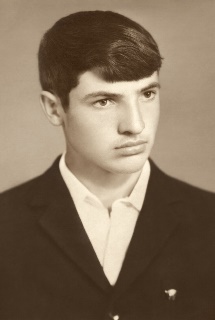 В 1971 году Лукашенко поступил, а в 1975 году закончил Могилевский государственный педагогический институт им. А.А.Кулешова с дипломом историка. Однако ни дня учителем не проработал, т.к. был направлен на работу секретарем комитета комсомола СШ № 1 г.Шклова (https://www.yabloko.ru/Themes/Belarus/belarus-34.html). 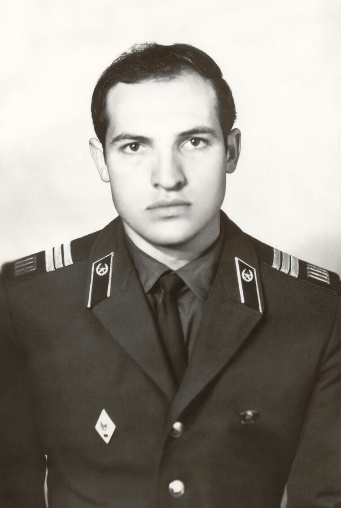 Через несколько месяцев Лукашенко был призван в армию, служил в пограничных войсках КГБ СССР, был инструктором политотдела воинской части Западного пограничного округа (г.Брест). По некоторым сведениям, Лукашенко специально попросил направить его служить в части КГБ СССР, желая в последующем сделать карьеру в органах. Поэтому, в части он в инициативном порядке снабжал своего куратора докладными записками на сослуживцев. Однако, и командование части, и куратор выдали Лукашенко по увольнению отрицательные характеристики, что не позволило ему продолжить службу в органах КГБ.После завершения службы в погранвойсках в 1977 году, Лукашенко начал трудовую деятельность секретарём комитета комсомола горпищеторга города Могилёва. Кроме того, до 1980 года Лукашенко успел побывать в должностях инструктора Октябрьского райисполкома г.Могилева и ответственного секретаря районной организации Всесоюзного общества "Знание" г.Шклова. В 1979 году Лукашенко вступил в Коммунистическую партию Советского союза, в рядах которой пробыл до ее запрещения в 1991 г. (http://www.vedomosti.ru/persons/1315/%D0%90%D0%BB%D0%B5%D0%BA%D1%81%D0%B0%D0%BD%D0%B4%D1%80%20%D0%9B%D1%83%D0%BA%D0%B0%D1%88%D0%B5%D0%BD%D0%BA%D0%BE).Женившийся в 1975 году, к данному моменту Лукашенко вместе с женой Галиной Родионовной успели обзавестись двумя сыновьями: Виктором (1975) и Дмитрием (1980).12 января 2001 года в газете «Наша Свобода» была опубликована статья «Врачебное заключение», в которой приведено медицинское заключение врача-психиатра Д.Щигельского о психическом заболевании Лукашенко. «...Анализ личности обнаруживает ряд признаков, характерных как для параноидного, так и для диссоциального расстройств личности при наличии стержневой сверхценной идеи собственной значимости, аффективной логики, подозрительности, низкой толерантности к фрустрации и низкого порога агрессивного поведения, включая насилие, неспособность к переживанию вины и извлечению пользы из неблагоприятного опыта. Определяются резко выраженные личностные изменения, не исключена вероятность их наследственного генеза. Их проявлению и развитию способствовали условия жизни в детстве и юности. Указанные изменения тотальны, определяют весь его психический облик, они относительно стабильны и малообратимы, проявляются ригидными ответными реакциями на широкий диапазон личностных и социальных ситуаций...», - такое заключение по итогам личных наблюдений за Александром Лукашенко сделал профессиональный врач-психиатр. Ссылаясь на архивные материалы, в т.ч.  амбулаторную карту, Щигельский утверждал, что впервые данный диагноз был поставлен Лукашенко советскими гражданскими психиатрами еще в 1976 году, после того, как молодой выпускник пединститута с дипломом «историк», явившись на прием к первому секретарю Могилевского обкома партии Василию Леонову, так настойчиво просил назначить его председателем колхоза, что последний был вынужден вызвать охрану и насильно доставить Лукашенко в медицинское учреждение. В 1978 году директор Могилевского облпищеторга, в подчинении которого Лукашенко работал секретарем ВЛКСМ Шкловского горпищеторга, обратился к начмеду областной больницы с просьбой о его психиатрическом освидетельствовании в связи с неадекватным поведением, выражавшемся в сборе Лукашенко любых малозначительных фактов нарушений производственного процесса и трудовой дисциплины, пытаясь представить их в качестве доказательств якобы раскрытой им мафиозной структуры (https://www.svoboda.org/a/30789452.html).В 1980 году Лукашенко идет в военкомат и добровольно поступает на службу в ряды Советской Армии. Скорее всего, причиной такого решения Лукашенко являлось стремления к более высокому заработку и желание сделать карьеру в Советской Армии. Однако, существует и другая версия причин добровольного поступления Лукашенко на службу в ряды Советской армии. Как написала в своей книге «Шкловские страсти» журналистка О.Павлова, которая с 1989 года работала в районной газете г.Шклов, а во время предвыборной президентской кампании в 1994 г. являлась помощницей Лукашенко, причиной данного поступка Лукашенко явилась его внебрачные связи с Надеждой Вашкевич. Связь молодого лектора шкловской районной организации общества «Знание» Лукашенко с инструктором орготдела Шкловского райкома комсомола Вашкевич получила серьезную огласку и явилась основанием для вмешательства райкома партии. После срочного заседания РК КПБ молодой лектор, оставив на жену двоих сыновей, отправился в военкомат и срочно убыл к месту службы. А Надежда Вашкевич, уволившись «по собственному желанию» с должности инструктора орготдела райкома комсомола, обменяла квартиру и с двумя своими детьми переселилась в город Молодечно (http://www.compromat.ru/page_26120.htm).Прослужив два года в должности заместителя командира роты по политработе воинской части 04104 в Минской области (https://president.gov.by/ru/president/biography), Лукашенко в звании «старший лейтенант» уволился из рядов Советской армии, успев в 1981 году поступить на заочный экономический факультет Белорусской сельскохозяйственной академии в городе Горки Могилёвской области на специальность «экономист-организатор сельскохозяйственного производства», который закончил в 1985 г.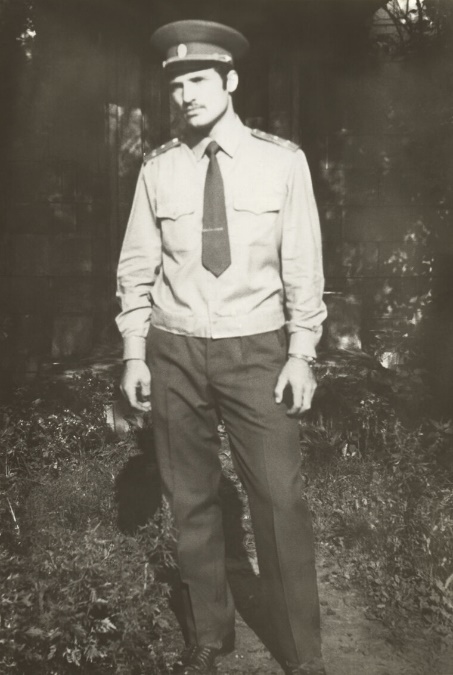 Психиатр Щигельский, ссылаясь на архивные материалы, в своем исследовании позже утверждал, что Лукашенко был комиссован из армии по статье 7б с диагнозом «мозаичная психопатия», поставленным военными врачами в рамках медицинского обследования (https://www.svoboda.org/a/30789452.html).После увольнения из рядов Советской армии, за 5 лет (с 1982 по 1987 гг.) Лукашенко поменял три места работы в Шкловском районе Могилевской области, не задерживаясь нигде более двух лет. Одновременно с продолжением заочного обучения, он побывал заместителем председателя колхоза «Ударник» (1982-1983), заместителем директора Шкловского комбината строительных материалов (1983-1985) и секретарем партийного комитета колхоза имени Ленина (1985-1987) (https://president.gov.by/ru/president/biography).В своей автобиографической книге «Работа над ошибками» первый секретарь Могилевского обкома партии, а позже – первый министр сельского хозяйства в правительстве Лукашенко Василий Леонов обнародовал копию удостоверения личности А.Лукашенко, согласно которому он в 1983-1985 годах работал в должности заместителя директора КСМиИ учреждения УЖ 15-17, то есть в колонии (https://bydc.info/bdts-v-arkhivakh/201-u-lukashenko-net-ukrainskikh-kornej). В официальной биографии на это время приходится работа заместителем директора Шкловского комбината строительных материалов.В 1987 году Лукашенко был назначен директором убыточного совхоза «Городец» Шкловского района. Официальная биография с гордостью сообщает, что на этом посту он проработал 7 лет – до 1994 года (https://president.gov.by/ru/president/biography). С энтузиазмом встретив горбачевскую перестройку, Лукашенко энергично взялся применять новые по тем временам формы организации производства. Внедрив одним из первых в Могилевской области арендный подряд, он добился серьезного улучшения производственных показателей в своем совхозе. За два года валовая продукция в хозяйстве возросла в 2,2 раза, урожайность зерновых и производство мяса – в 2 раза, надой молока от коровы – в 1,5 раза, рентабельность увеличилась с 2,3 до 47,3%, а прибыль – с 16,3 тыс. до 1686 тыс. руб. (https://www.yabloko.ru/Themes/Belarus/belarus-34.html).Однако, местные жители и работники совхоза нелицеприятно отзывались о методах работы своего директора. Так, весь Шклов потрясло известие, что директор совхоза «Городец» Лукашенко избил тракториста В.Бондуркова, застав его выпившим на рабочем месте. «Строгий» и быстрый на расправу Лукашенко вытащил Василия из трактора и в присутствии свидетелей избил его, да так, что сломал бедолаге ногу. Дело №147 было возбуждено Шкловским районным отделом внутренних дел 25 октября 1989 года по заявлению потерпевшего. Много усилий потом пришлось приложить Лукашенко, чтобы замять скандал и не допустить дело до суда. Уголовное дело было закрыто в 1990 году, после того, как Лукашенко стал депутатом и получил депутатскую неприкосновенность (http://www.compromat.ru/page_26120.htm).Одновременно, в республиканской и союзной прессе появляется много публикаций о молодом «талантливом» руководителе. И Лукашенко   на волне резко вспыхнувшей известности, принимает самое важное в своей жизни решение – он начинает строить свою политическую карьеру. Первая избирательная компания в 1989 г. закончилась для Лукашенко поражением – он проиграл выборы народных депутатов СССР по Могилевскому национально-территориальному округу 94. Но проиграл он заместителю Председателя Совета Министров БССР В.Кебичу всего 5%. Учитывая соотношение сил и возможностей, это можно назвать блестящим успехом начинающего политика. Здесь уместно будет небольшое отступление с рассказом, как Лукашенко впоследствии отомстил Василию Леонову, который в должности секретаря Могилевского обкома партии в 1997 году давал согласие на назначение Лукашенко директором совхоза «Городец». Кроме того, Леонов поддержал Лукашенко, когда тот выдвинулся кандидатом в народные депутаты СССР в альтернативу В.Кебичу. Когда районные власти начали «давить» на директора совхоза, Леонов не просто остановил их – он лично приехал в контору совхоза «Городец» и в присутствии посторонних извинился перед Лукашенко. Впоследствии Леонов работал заведующим сельхозотделом ЦК Компартии Белоруссии, а после падения партии – торгпредом Республики Беларусь в Германии. 4 августа 1994 г. указом Президента №21 был назначен Министром сельского хозяйства Республики Беларусь. Леонов не поддержал идею ноябрьского референдума 1996 года, после чего в министерстве начались массовые проверки. 11 ноября 1997 г. Леонов был показательно, с привлечением Белорусского телевидения, задержан в собственном кабинете и помещен под стражу. Лукашенко сделал все, чтобы сломать бывшего первого секретаря Могилевского обкома компартии, который невольно способствовал выявлению у Лукашенко диагноза «мозаичная психопатия». Для него это было, как можно догадываться, принципиально важно. Экс-министру были предъявлены обвинения по трем статьям Уголовного кодекса РБ: ст. 91.1 – «хищение имущества в особо крупных размерах», ст. 169 – «получение взятки» и ст. 213 – «незаконное хранение боевых припасов и оружия». И «глава государства», не смущаясь, рассказывал о многотомном деле против министра сельского хозяйства и продовольствия Беларуси Леонова, о фигурирующих в этом деле многочисленных домах и квартирах, якобы незаконно приобретенных В.Леоновым. 14 ноября 1997 г. Лукашенко, выступая в АПО «Рассвет» Кировского р-на Могилевской обл. (выступление транслировалось по Белорусскому телевидению), публично обвинил Леонова в причастности к убийству начальника Службы контроля президента по Могилевской области Е.Миколуцкого. 5 марта 1998 г. выступая в Гродно Лукашенко обвинил его в ряде уголовных преступлений (доклад А.Лукашенко «Стратегия развития агропромышленного комплекса» опубликован в газете «Звязда» 10 марта 1998 г., стр.3). Потом дело рухнуло. В обвинении фигурировал лишь дачный гарнитур из плетеной лозы, изготовленный в колхозной мастерской. Леонов будто бы не рассчитался за него. При этом свидетель, на показаниях которого строилось обвинение, честно говорил: мол, не помню, рассчитывался или не рассчитывался. Несмотря на это, Леонов был наказан 4 годами колонии с конфискацией имущества (https://euroradio.fm/ru/umer-gosudarstvennyy-deyatel-i-byvshiy-politzaklyuchennyy-vasiliy-leonov).Участие в выборах 1989 г. разбудило в Лукашенко интерес к политической борьбе. Он заболел политикой навсегда и безнадежно. Можно сказать, что с этого времени закончилась карьера мелкого чиновника и началась карьера молодого политика. Примечательно, что именно в этот период началась и неадекватная оценка самим Лукашенко своей исторической роли. В августе 1995 г. в интервью красноярским журналистам Лукашенко заявил следующее: «…когда я еще только депутатом стал, еще при Горбачеве, я и пленумы ЦК готовил, несмотря на свою молодость, меня Горбачев приглашал часто в Москву. Мы проработки делали, я рецензировал «500 дней» Явлинского… Меня очень хорошо знает … Рыжков, поскольку я очень часто принимал участие в заседаниях правительства в Советском Союзе, то есть я был известным человеком в свое время, но молодым еще» (См. «Имя», 30 августа 1995 г.).Поэтому, в 1990 году Лукашенко на собрании уполномоченных колхоза «Маяк» организовал свое выдвижение кандидатом в народные депутаты Верховного Совета БССР по Шкловскому избирательному округу № 310. Лукашенко блестяще провел свою вторую избирательную компанию, максимально используя полученный годом ранее опыт. В итоге, набрав больше всех голосов в первом круге, Лукашенко уверенно выиграл во втором туре, набрав 68,21% голосов избирателей. Придя в парламент с большим политическим темпераментом и огромными амбициями, Лукашенко сразу же стал одним из самых активных депутатов. Прежде всего, Лукашенко показал себя яростным противником партноменклатуры, а также сторонником приватизации государственной собственности, одновременно создавая образ честного, искреннего и справедливого политика, защитника народа. Уже 24 ноября 1990 г. Лукашенко на сессии парламента потребовал провести расследование положения, сложившегося с распределением благ среди депутатов и аппарата Верховного Совета (дорогие гостиничные номера, излишнее обеспечение автомобилями, дефицитными продуктами и т. д.).В августе 1991 года Лукашенко вместе со своей депутатской группой резко осудил путч ГКЧП и яростно требовал отставки Председателя Верховного Совета Н.Дементея и его заместителя В. Шаладонова, поддержавших ГКЧП, а также Председателя Совета Министров В.Кебича, на чем не настаивала даже фракция БНФ. Обращаясь к премьеру, Лукашенко заявил: «Если Вы, Вячеслав Францевич, сейчас же не уйдете в отставку, то нас всех завтра вынесут отсюда и, возможно, вперед ногами» (См. «Народная газета», 27 августа 1991 г.). Именно Лукашенко внес в зал заседаний парламента бело-красно-белый флаг, бывший до этого времени символом национально-демократической оппозиции, в тот же день ставший государственным флагом Республики Беларусь.Лукашенко быстро почувствовал уверенность в своих силах и понял, что может претендовать на большее. В интервью газете «Советская Белоруссия», опубликованном 21 июля 1990, он скромно заметил: «Неужели 10-миллионная Белоруссия так оскудела на таланты? Достойные претенденты на министерские посты есть. Но искать их надо не в министерствах и парткабинетах, а на предприятиях, в организациях и даже среди нас, депутатов».Первую попытку стать кем-то большим, чем просто депутатом, он предпринял уже в самом начале работы парламента. Во время выборов председателя Комиссии Верховного Совета по аграрным вопросам и продовольствию была выдвинута кандидатура Лукашенко. И здесь состоялся очередной раунд его борьбы с номенклатурным большинством, которое дружно выступило против Лукашенко. Посыпались обвинения в его принадлежности к БНФ, в скромных успехах его совхоза и т.д. В результате за Лукашенко было подано 105 голосов, против – 129. Председателем комиссии был избран В.Гаркун. В октябре 1991 г. при выдвижении кандидатур от Верховного Совета РБ в Совет Союза Верховного Совета СССР Лукашенко опять не набрал достаточного количества голосов. Большинство депутатов недолюбливали его, называли «выскочкой», «ни нашим, ни вашим» . В период депутатства политическая эволюция Лукашенко неоднократно совершала резкие зигзаги. Одним из первых изменение позиции Лукашенко проявилось в том, что он перешел на откровенно антиреформаторские позиции и стал положительно относиться к правительству Кебича, всячески тормозившему рыночные реформы, а также включился в критику парламентским большинством Шушкевича, который ассоциировался с демократами. Если раньше по основным политическим вопросам он голосовал в Верховном Совете вместе с оппозицией, то теперь он начал поддерживать правящее большинство, а по некоторым вопросам оказался в одном лагере с коммунистами. Начало проявляться все более отрицательное отношение Лукашенко к распаду СССР и созданию суверенной РБ. В ноябре 1991 г. он голосовал против создания Беларусью собственных Вооруженных сил. Затем в ходе ожесточенной борьбы по вопросу о присоединении РБ к Ташкентскому договору о коллективной безопасности Лукашенко оказался на стороне парламентского большинства. Он также пламенно защищал соглашение между Беларусью и Россией об объединении денежных систем (https://www.yabloko.ru/Themes/Belarus/belarus-34.html).Широко известен миф, до сих пор распространяемый самим Лукашенко, что он был единственным депутатом Верховного Совета Беларуси, голосовавшим против Беловежских соглашений. Этот факт стал важным элементом его избирательной кампании в ходе президентских выборов. В этот период стала известна и другая сторона личности Лукашенко, которая в полной мере проявилась после избрания его президентом. В начале декабря 1992 г. в газете Федерации профсоюзов Беларуси «Беларускi час» была опубликована статья «Как народный депутат А. Лукашенко развалил профсоюз в отдельно взятом совхозе». А вверху на всю полосу крупным шрифтом было напечатано: «С трибуны парламента легче защищать всех аграриев, чем создать нормальную жизнь крестьянину». Статья была написана А. Щербаком, бывшим председателем профкома совхоза «Городец», где директором был Лукашенко. В ней рассказывалось о постоянных нарушениях трудового законодательства в совхозе (незаконные штрафы, неправильная оплата в праздничные дни и т.д.). Лукашенко сорвал подписание коллективного договора между администрацией и коллективом. Попытки председателя профкома отстаивать права работников и протестовать против действий директора привели к острому конфликту. Лукашенко стремился изгнать А. Щербака из совхоза. Когда же рабочие переизбрали председателя профкома на второй срок, то директор применил безотказный прием. Он своим приказом запретил изымать профсоюзные взносы через бухгалтерию. В результате работа профсоюза в хозяйстве оказалась парализованной, взносы перестали собираться, А. Щербаку пришлось уволиться, профком практически прекратил свою деятельность. Здесь же был опубликован комментарий председателя Шкловского райкома профсоюзов работников АПК В.Снегова, который подтвердил все приведенные факты и проинформировал, что президиум райкома профсоюзов указал директору совхоза на нарушение закона и обязал его принять коллективный договор. Но Лукашенко, пользуясь своим депутатским статусом, проигнорировал это постановление. И совхоз «Городец», едва ли не единственный трудовой коллектив в Беларуси, так и не принял в том году колдоговора (См. «Беларускi час», 1992 г,. № 48). Зарекомендовав себя в качестве руководителя «Временной комиссии Верховного Совета Республики Беларусь для изучения деятельности коммерческих структур, которые действуют при республиканских и местных органах власти и управления», 4 июня 1993 г. Лукашенко возглавил парламентскую комиссию по борьбе с коррупцией, которая получила довольно большие полномочия ( в т.ч. проверять любую документацию всех организаций, включая негосударственные) .В августе 1993 г., в разгар политической конфронтации между исполнительной и законодательной властью в России, Лукашенко в составе делегации Верховного Совета совершил поездку в Москву. Кроме него в состав делегации входили лидеры проправительственной фракции «Беларусь» Г.Козлов и советник главы Совета Министров Н.Скорынин. Они провели переговоры о политическом союзе между Беларусью и Россией с Р.Хасбулатовым и его окружением. Уже сам выбор собеседников – противников Б. Ельцина, говорил о том, на какой основе собирались создавать новое объединение.3 сентября 1993 г. в Минске состоялся организованный коммунистами и пророссийскими политическими силами и поддержанный Совмином Конгресс народа Беларуси. Кульминацией его была пламенная речь Лукашенко. Под бурные овации он заявил, что готов «на коленях ползти к России», что «единственный шанс для спасения от гибели – создание единого государства с бывшими республиками СССР, прежде всего с Россией». «На нашей земле был уничтожен великий союз. Отсюда, именно отсюда должно пойти движение по созданию новой великой державы. На этом пути необходимо отказаться от замусоленной идеи экономического союза, нужно принимать политическое решение» - заявил тогда Лукашенко (См. «Народная газета», 14 сентября 1993 г.; «Советская Белоруссия», 17 ноября 1994 г.).Параллельно, Лукашенко усилил критику действий властей. Он громил и разоблачал правительство, где «пахнет мертвечиной», Верховный Совет, где «вообще не пахнет ничем», местные советы, другие властные институты. Все чаще он стал требовать отставки Кебича и Шушкевича. 23 ноября 1993 г. в парламенте даже возник скандал, когда Шушкевич не дал слово Лукашенко для оглашения проекта постановления об отставке глав Совета Министров и Верховного Совета, и депутат самовольно прорвался на трибуну (https://www.yabloko.ru/Themes/Belarus/belarus-34.html).Не забыл Лукашенко и своих «личных врагов». Одним из первых, на кого он навесил ярлык «коррупционера», оказался … начальник Шкловского РОВД А.Якимцов, возбудивший в 1989 году уголовное дело против Лукашенко по факту избиения последним работника совхоза «Городец». Депутат Лукашенко при каждом удобном и не очень случае вспоминал подполковника Якимцова, обвиняя последнего в самовольном захвате участка земли себе под дачу, а также в том, что милицейский начальник заставлял вкалывать на этом участке «батраков» – заключенных, содержащихся при местной комендатуре. Трижды различные следователи по особо важным делам возбуждали под давлением неугомонного депутата уголовные дела в отношении Якимцова и трижды прекращали их за отсутствием состава преступления (http://slaptai.lt/www2/wp-content/uploads/2010/10/Sluchainy_prezident.pdf).14 декабря 1993 г. Лукашенко доказал, что максимально воспользовался своей новой должностью – он выступил с докладом о результатах трехмесячной работы комиссии. Зал заседаний был переполнен официальными и неофициальными лицами, журналистами. По требованию самого докладчика и большинства депутатов была включена прямая трансляция по радио и телевидению с заседания сессии Верховного Совета. Доклад слушала и смотрела вся страна. Лукашенко выступал эмоционально, как хороший актер, держал публику в напряжении.Если же говорить о содержании доклада, то ничего сенсационного там не было. Доклад был обо всех и обо всем. По мнению Лукашенко, главная причина усиления коррупции – переход к рынку. «Предметом исследования является дерево, корнями которого являются коммерческие структуры. Они в свою очередь питают его крону, в результате чего появляются ядовитые для общества плоды в виде экономических преступлений, злоупотреблений властью должностными лицами, коррупции», - заявил Лукашенко (См. «Народная газета», 16 декабря 1993 г.).В своем докладе Лукашенко удалось замазать многих представителей как «партии власти», так и оппозиции. Иные обвинения выглядели смехотворно, как в случае с Шушкевичем (которого обвинили в присвоении стройматериалов для строительства дачи) или с деятелями оппозиции, «коррумпированность» которых сводилась к тому, что один ездил на автомобиле-иномарке, а другой жил в престижном районе Минска. Депутат С.Титков так характеризовал доклад Лукашенко: «Преобладают эмоциональные перечисления криминальных эпизодов, смакование пикантных обстоятельств. Не хватает тонкого юридического анализа, квалификации преступлений» (См. «Народная газета», 16 декабря 1993г.).Доклад Лукашенко вызвал бурю в Верховном Совете. Обвиненные в коррупции выступали с опровержениями. На три дня парламент был парализован. Дело доходило до оскорблений друг друга. Депутаты даже приняли решение о закрытом заседании, которое состоялось 26 января 1994 г. Лукашенко выступил с большой речью и привел дополнительные факты о злоупотреблении служебным положением высших должностных лиц. В предложенном им проекте постановления основными были два пункта: сделать Временную комиссию постоянной и признать личную ответственность за коррупцию Шушкевича и Кебича, что как бы логически предполагало их отставку. Первый пункт не прошел, а второй был поддержан депутатами. В результате тайного голосования Шушкевич был смещен, а Кебич получил вотум доверия и сохранил свой пост. Журналист П.Якубович по поводу единственного результата доклада Лукашенко – смещения Шушкевича – привел цитату из М. Салтыкова-Щедрина: «Его послали злодейство учинить, а он чижика съел» (См. «Народная газета», 10 февраля 1994 г.).Под давлением нового Председателя Верховного Совета М.Гриба парламент принял решение, что комиссия выполнила свою задачу, ее деятельность прекращается, а все материалы должны быть переданы в правоохранительные органы. Лукашенко всячески противился этому решению, даже шел на скандал, не хотел освобождать комнату, отведенную для работы комиссии. Интересен случай, описанный в книге «Шкловские страсти» журналистки О.Павловой. На одном из заседаний Верховного Совета было принято решение: депутаты не имеют права владеть землёй. Кто-то из депутатов обвинил Лукашенко в том, что он вопреки закону землёй владеет. А Лукашенко поправил: мол, опоздали, от земли я давно отказался. Начальник земельной службы Шкловского района Александр Гордеев услышал по радио этот инцидент Гордеев, и усомнился в словах депутата Лукашенко. Однако решил, что такой большой человек так искренне врать не будет. Гордеев пересмотрел все деловые бумаги, перекопал горы стенограмм райкомовских заседаний, но заявления от Лукашенко про отказ от земли не нашёл. Гордеев долго колебался, а потом отыскал по телефону Лукашенко в Минске и деликатно попросил оформить письменно отказ от земли. На что Лукашенко ответил: «Знаешь, я не собираюсь от неё отказываться. Мои сыновья растут, уже самостоятельно могут землю обрабатывать, деньги мозолями зарабатывать». Гордеев был обескуражен: «Как вас понимать, Александр Григорьевич? В микрофон на всю республику – одно, а мне – совсем другое. Где же ваша совесть?». В ответ Лукашенко рассмеялся в трубку: «Где, Саша, была совесть, там вырос хрен!» (http://www.compromat.ru/page_26120.htm).Вместе с тем, доклад сделал Лукашенко крайне популярным в народе и известным всей стране. Не вникая в обоснованность обвинений, большинство населения увидело в нем смелого и бескомпромиссного борца против коррупции. А решение Верховного Совета о прекращении работы комиссии трактовалось как гонение за правду и страх бывших руководителей перед новыми разоблачениями. Лукашенко обратил в свою пользу и отсутствие уголовных дел, судебных преследований по обнародованным им фактам. Он обвинил прокуратуру в нежелании вести борьбу со злоупотреблениями и пособничестве коррупционерам. Во многом, именно ярлык «справедливого борца с коррупцией» позволил Лукашенко выиграть выборы первого президента Республики Беларусь.Анализируя допрезидентский этап жизни Лукашенко, становится очевидным, что с его задиристым характером у него было мало шансов в рамках существовавшей системы сделать какую-то серьезную карьеру. Он пробовал работать в комсомоле, органах, в Советской Армии, промышленности, сельском хозяйстве. За 15 лет (1975-90 гг) Лукашенко сменил 10 мест работы/службы, нигде не задерживаясь более двух лет (за исключением, с определенными оговорками, совхоза «Городец»). Можно предположить, что по большому счету у Лукашенко были основания считать себя неудачником. Человек с огромными амбициями до 33 лет ходил в заместителях. Это создавало благоприятные условия для появления различных комплексов. Особенно, с учетом очевидной психологической неустойчивости будущего президента. Возможно, его сегодняшняя плохо скрываемая неприязнь ко всему чиновничеству, особенно высшему, слабо мотивированные распоряжения об арестах высших должностных лиц и представителей бизнеса есть в какой-то мере психологическая компенсация за былые обиды.